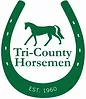 Tri-County Horsemen, Inc. – 2022 Sponsorship FormSponsor’s Name: _________________________________________________________________Address: ________________________________________________________________________Sponsorship Level: ________________________________________________________________Amount received $ _________	Check # ________	 Cash _____ 	Date: __________*** For sponsorship levels that include a class choice ***First choice: _______________________; Second choice: ____________________; Third choice: ___________________Received by (members name) ____________________________________________________All sponsorship forms are due by April 1, 2022, to be published in the directory.Mail to: Tri-County Horsemen, c/o Rosemary Feyler, 22 Barker Lane, Union, ME 04862Please, attach your business card or ad.  Digital ads may be sent to: tricountyhorsemen@gmail.com2022 Sponsorship levels:*Sold*  $275 Ad Sponsor - Two full color pages located in the center fold for one sponsor, your name printed on the program, and banquet program for designated classes, your name announced at all horse shows and posted on the booth.*Sold* $200 Ad sponsor – Full color page ad located on the directory back page, your name printed on the program, and banquet program for designated class, your name announced at all horse shows and posted on the booth. *Sold* $150 Ad sponsor – Full color page ad located on the directory inside front page or directory inside back page, your name printed on the program, and banquet program for designated class, your name announced at all horse shows and posted on the booth. $125 Ad sponsor – Full color page ad located in the directory, your name printed on the program, and banquet program for designated class, your name announced at all horse shows and posted on the booth.	$100 Ad sponsor - – Full black and white page ad located in the directory, your name printed on the program, and banquet program for designated class, your name announced at all horse shows and posted on the booth.	$100 Banner display – You provide your vinyl banner, and we will display it at our horse shows. Please, do not exceed 10 ft. in length. Please have banner to us for the season no later than June 1.	$75 Ad sponsor – Color half page ad located in the directory and your name announced at all horse shows and posted on the booth.	$50 Ad sponsor – Black and white half page ad located in the directory and your name announced at all horse shows and posted on the booth.	$25 Ad sponsor - Black and white a third page ad located in the directory and your name announced at all horse shows and posted on the booth.	$100 Purse Sponsor - $20 per show/Judge to the winner of the class of your choice. Your name announced at all horse shows, name on the class list and posted on the booth. No directory ad.	$20 Sponsor for non-business – Per class per show - Your name announced at the horse shows and posted on the booth. No directory ad. Please, list preferred class and show date.